Chapter 38: Persephone research questions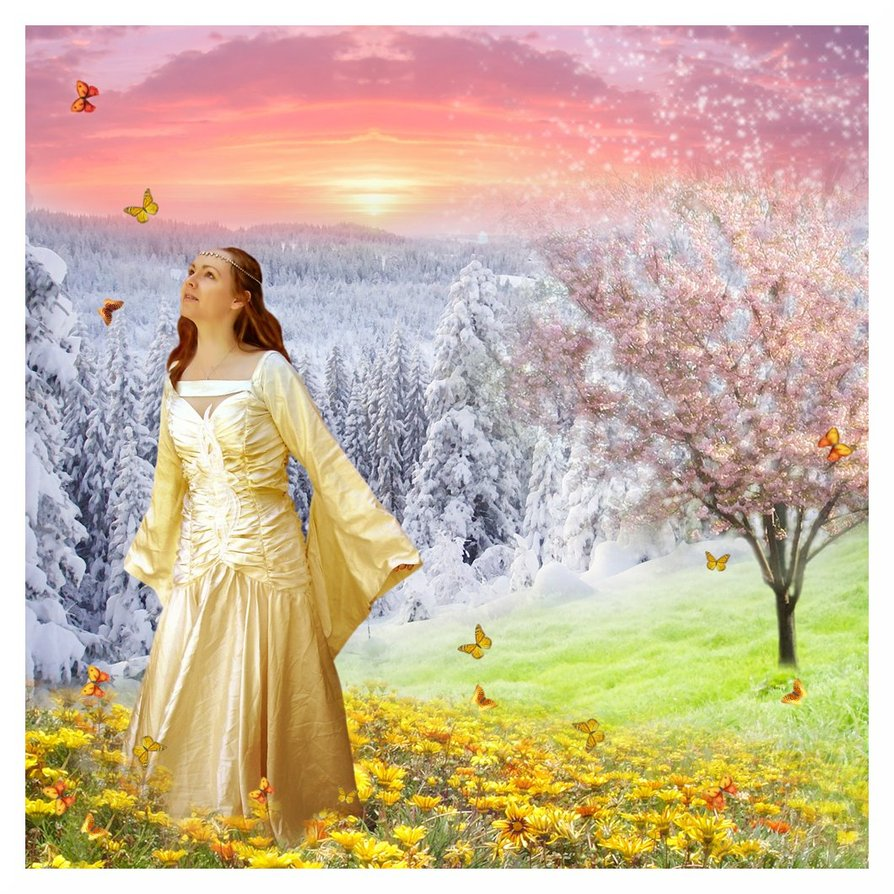 Use the internet or the library to find out the answers to these questions.What is Persephone’s mother called? Who is Demeter married to? Why did Hades kidnap Persephone? What would happen to Persephone if she ate anything in the underworld? Why could Persephone not return to the land of the living? Where does Persephone spend 9 months of the year? Where does she spend the other 3 months? 8.What season does the three month period represent? 